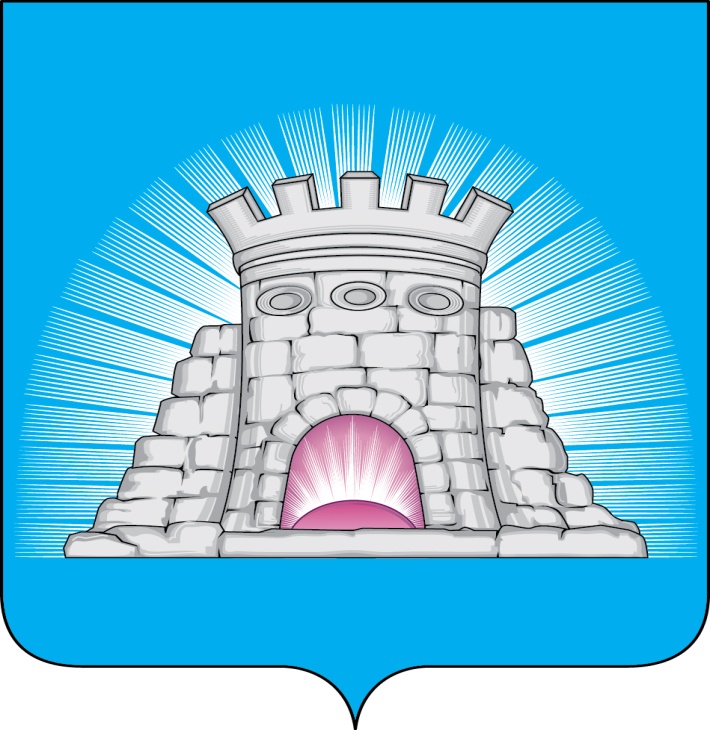                           П О С Т А Н О В Л Е Н И Е06.03.2024  №  403/3г. Зарайск О проведении мероприятия, посвященного празднику «Масленица», в городском округе Зарайск Московской области 16 марта 2024 года	В соответствии с планом основных мероприятий по культуре, утвержденным распоряжением главы городского округа Зарайск от 27.12.2023 № 375 «О плане основных мероприятий по культуре, проводимых комитетом по культуре, физической культуре, спорту, работе с детьми и молодежью администрации городского округа Зарайск Московской области и подведомственными учреждениями на 2024 год в рамках муниципальной программы городского округа Зарайск Московской области «Культура и туризм» на 2023 – 2027 годы, утвержденной постановлением главы городского округа Зарайск Московской области от 15.12.2022 № 2253/12,П О С Т А Н О В Л Я Ю:Организовать и провести на территории городского округа Зарайск Московской области по адресу: Московская область, г. Зарайск, ул. Советская, д. 28а, Зарайский центральный парк культуры и отдыха, культурно-массовое мероприятие (далее – Мероприятие), посвященное празднику «Масленица»,                 16 марта 2024 года с 12:00 до 14:00 час. в рамках муниципального задания МБУ «Центр досуга «Победа» города Зарайска».Финансирование Мероприятия осуществить в пределах бюджетного финансирования и смет расходов по мероприятиям на март 2024 года.Утвердить состав Организационного комитета (далее – Оргкомитет) по подготовке и проведению Мероприятия (приложение 1).Утвердить План организационных мероприятий по подготовке и проведению Мероприятия, посвященного празднику «Масленица», в городском округе Зарайск Московской области 16 марта 2024 года (приложение 2).												013226Утвердить планы-схемы точек торговли, активностей и дежурства специальных служб при проведении Мероприятия, посвященного празднику «Масленица»,                в городском округе Зарайск Московской области 16 марта 2024 года (приложение 3).Заместителю главы администрации городского округа Зарайск Московской области Москалеву С.В. принять необходимые меры для обеспечения безопасности при подготовке и проведении Мероприятия.Начальнику отдела потребительского рынка и сферы услуг администрации городского округа Зарайск Московской области Каширкину С.А. оказать содействие в организации торговли на площадках Мероприятия. Начальнику управления образования администрации городского округа Зарайск Московской области Прокофьевой Е.Н. оказать содействие при подготовке и проведении Мероприятия.Начальнику отдела благоустройства и охраны окружающей среды администрации городского округа Зарайск Московской области                    Надточаевой Е.М. оказать содействие в приведении в надлежащее состояние территорий, задействованных для проведения Мероприятия.Заместителю главы администрации городского округа Зарайск Московской области Шолохову А.В. подготовить постановление о временном перекрытии движения на автомобильных дорогах муниципального значения в целях безопасности с 5 часов 00 минут до 13 часов 00 минут 16 марта 2024 года, на следующих участках автодорог г. Зарайска:      - ул. Советская;      - ул. Октябрьская. В целях обеспечения безопасности на время проведения шествия «Масленица» с 10 часов 00 минут до 12 часов 30 минут 16 марта 2024 года заместителю главы администрации городского округа Зарайск Московской области Шолохову А.В. ограничить движение автотранспорта – г. Зарайск пл. Революции –                              ул. Советская на пересечениях с улицами: ул. Карла Маркса – ул. Мерецкова – пл. Советская (ул. Дзержинского) – ул. Д. Благоева. Рекомендовать начальнику Отдела МВД России по городскому округу Зарайск Бескровному А.В. обеспечить охрану правопорядка и безопасность дорожного движения во время проведения Мероприятия.Заместителю главы администрации городского округа Зарайск Московской области Шолохову А.В. совместно с ГБУ МО «Мосавтодор» осуществить контроль и привести в нормативное состояние улично-дорожные сети.Рекомендовать главному врачу ГБУЗ МО «Зарайская больница» Макарову Н.В. обеспечить медицинское сопровождение Мероприятия с массовым пребыванием людей 16 марта 2024 года.Рекомендовать начальнику Зарайского пожарно-спасательного гарнизона Какаеву А.А. обеспечить сопровождение Мероприятия с массовым пребыванием людей 16 марта 2024 года силами и средствами МЧС. Контроль за исполнением настоящего постановления оставляю за собой.Глава городского округа Зарайск В.А. ПетрущенкоВерноНачальник службы делопроизводства 		    Л.Б. Ивлева06.03.2024Разослано: в дело, членам Оргкомитета, МКУ «ЕДДС», ФУ, СВ со СМИ, прокуратуре.Т.С. Малашич 89853567187									Приложение 1									УТВЕРЖДЕНО 									постановлением главы 									городского округа Зарайск									Московской области									от 06.03.2024 № 403/3Организационный комитетпо подготовке и проведению мероприятия, посвященного празднику «Масленица», в городском округе Зарайск Московской области 16 марта 2024 годаПетрущенко В.А. – глава городского округа Зарайск (председатель Оргкомитета).Гулькина Р.Д. – заместитель главы администрации городского округа Зарайск (заместитель председателя Оргкомитета).Члены Оргкомитета:Москалев С.В. – заместитель главы администрации городского округа Зарайск.Шолохов А.В. – заместитель главы администрации городского округа Зарайск.Простоквашин А.А.  заместитель главы администрации городского округа Зарайск.Гребенников В.В. – начальник отдела по ГО, ЧС и АТД администрации городского округа Зарайск.Орловский А.М. – председатель комитета по культуре, физической культуре, спорту, работе с детьми и молодежью администрации городского округа Зарайск.Зудина Т.А. – начальник финансового управления администрации городского округа Зарайск.Прокофьева Е.Н. – начальник управления образования администрации городского округа Зарайск.Надточаева И.В. – начальник отдела благоустройства и охраны окружающей среды администрации городского округа Зарайск.Каширкин С.А. – начальник отдела потребительского рынка и сферы услуг администрации городского округа Зарайск.Макаров Н.В. – главный врач ГБУЗ МО «Зарайская больница».Какаев А.А. – начальник Зарайского пожарно-спасательного гарнизона.Бескровный А.В. – начальник Отдела МВД России по городскому округу Зарайск (по согласованию).Шотин Д.В. – начальник отдела надзорной деятельности и профилактической работы по городскому округу Зарайск управления надзорной деятельности и профилактической работы ГУ МЧС России по Московской области.									Приложение 2									УТВЕРЖДЕНО 									постановлением главы 									городского округа Зарайск									Московской области									от 06.03.2024 № 403/3Планорганизационных мероприятий по подготовке и проведению мероприятия, посвященному празднику «Масленица», в городском округе Зарайск 16 марта 2024 года										Приложение 3										УТВЕРЖДЕНО 										постановлением главы 										городского округа Зарайск										Московской области										от 06.03.2024 № 403/3Планы-схемы точек торговли, активностей и дежурства специальных служб при проведении мероприятия, посвященного празднику «Масленица», в городском округе Зарайск Московской области 16 марта 2024 года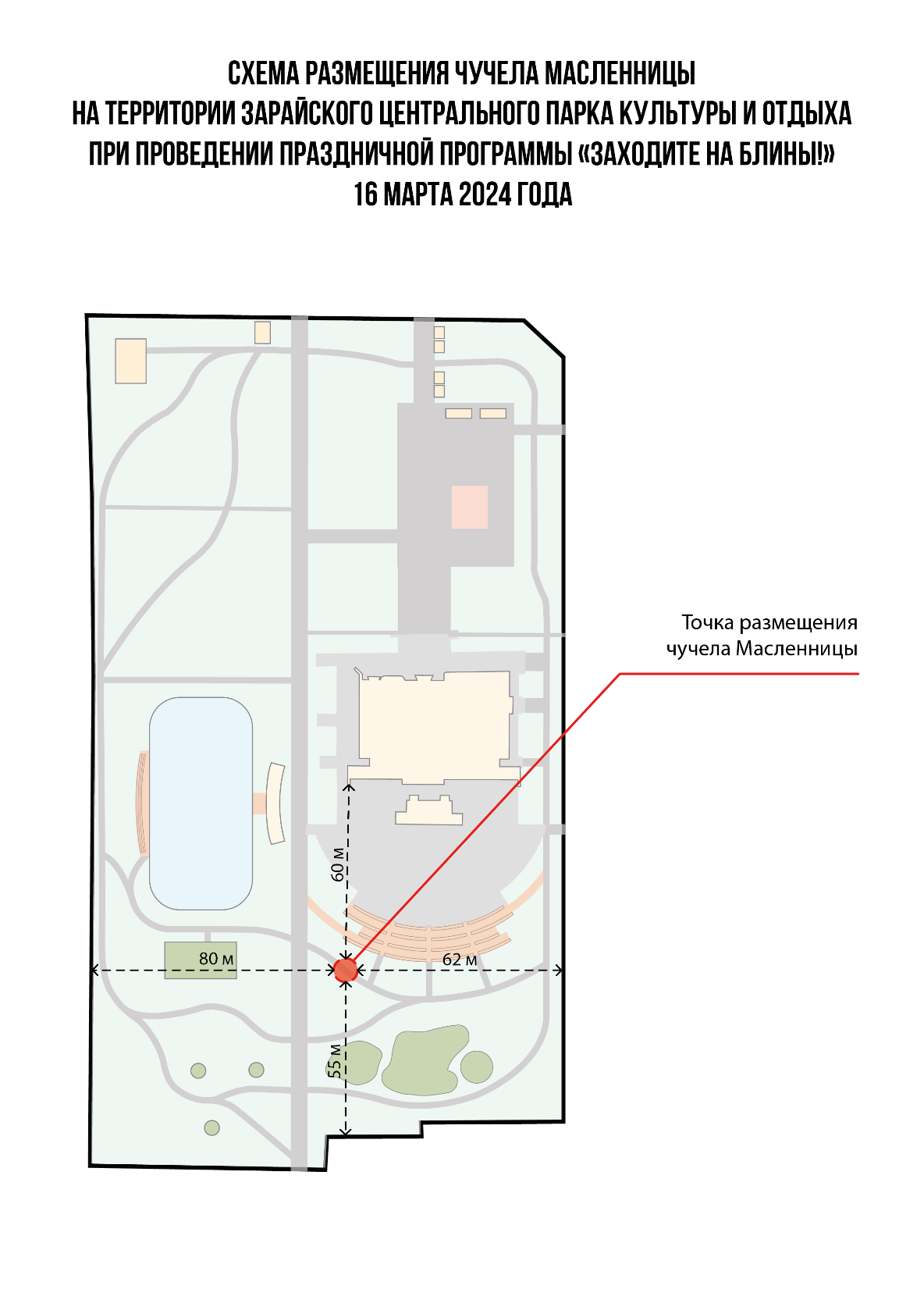 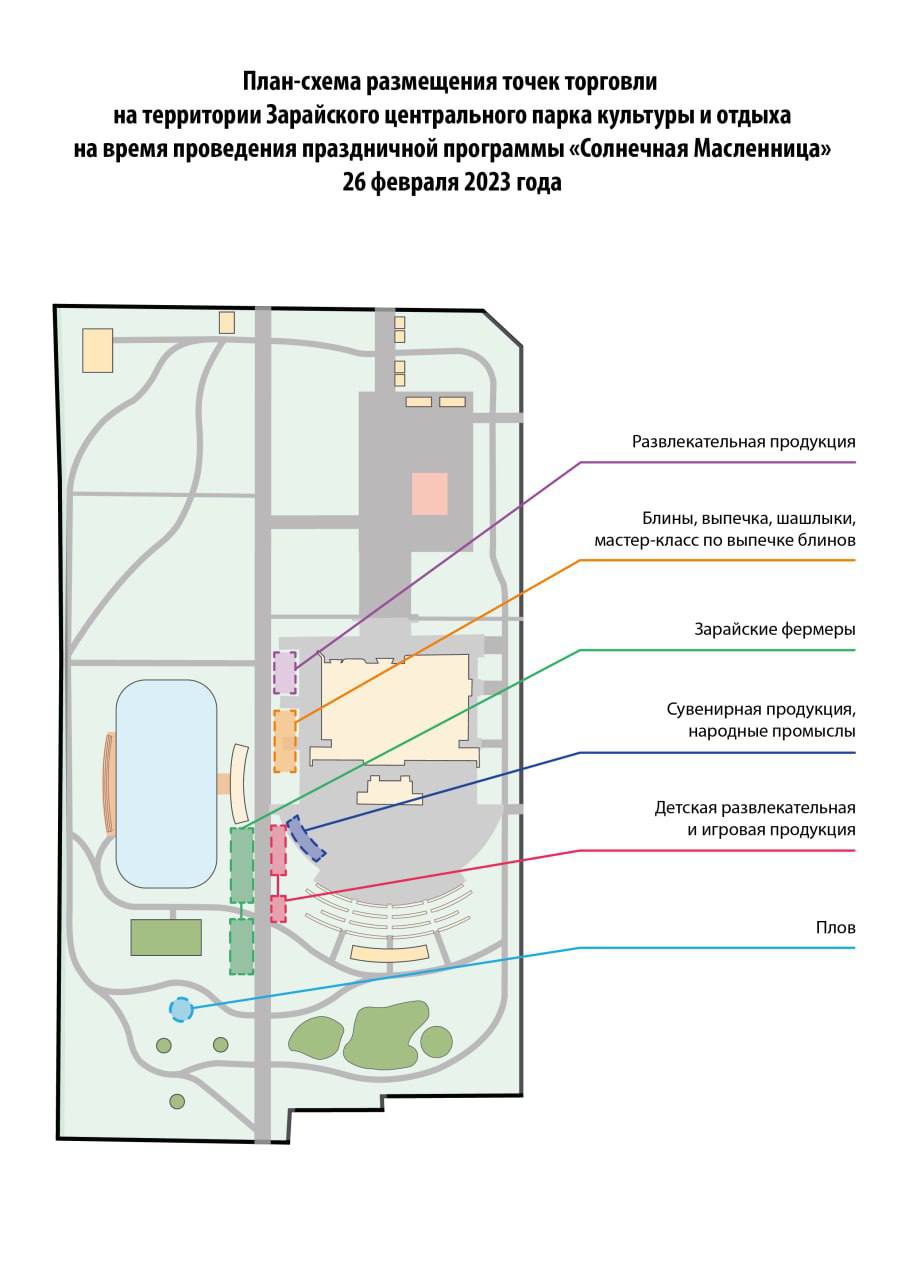 № п/пМероприятиеСроки исполненияОтветственныеОрганизационные вопросыОрганизационные вопросыОрганизационные вопросыОрганизационные вопросы1.1.Подготовка проекта постановления главы городского округа Зарайск Московской области «О проведении мероприятия, посвященного празднику «Масленица» в городском округе Зарайск Московской области 16 марта 2024 года»До 20.02.2024Орловский А.М.1.2.Разработка афиши и программы проведения МероприятияДо 01.03.2024Орловский А.М.1.3.Подготовка культурной части праздничного Мероприятия, звуковое сопровождение, изготовление декораций, подготовка программы, подготовка сценария МероприятияДо 01.03.2024Орловский А.М.1.4.Организация работы ярмарки, торговли продуктами питания и общепита на площадках, определенных для проведения мероприятия16.03.2024Каширкин С.А.1.5.Наведение чистоты и порядка на территориях, прилегающих к месту проведения Мероприятия: ул. Советская, ул. Октябрьская, пл. Революции.До 16.03.2024Шолохов А.В. Простоквашин А.А.1.6.Подготовить насыпную горку для установки чучела Зимы на территории МБУ «ЦД «Победа» г. Зарайска» в соответствии с местом, согласованным начальником отдела надзорной деятельности и профилактической работы по г.о. Зарайск Д.В. Шотиным (согласно приложению 3) и огородить указанный участок по периметруДо 16.03.2024Простоквашин А.А.1.7.Выпуск распорядительных документов об ограничении движения автотранспортных средств в период проведения МероприятияДо 01.03.2024Шолохов А.В.Информационное обеспечение праздничных мероприятийИнформационное обеспечение праздничных мероприятийИнформационное обеспечение праздничных мероприятийИнформационное обеспечение праздничных мероприятий2.1.Анонсирование мероприятия в СМИ, сети ИнтернетДо 01.03.2024Гулькина Р.Д.Обеспечение безопасностиОбеспечение безопасностиОбеспечение безопасностиОбеспечение безопасности3.1.Обеспечение медицинского сопровождения Мероприятия16.03.2024Макаров Н.В. Москалев С.В.3.2.Обеспечение безопасности и охраны правопорядка Мероприятия16.03.2024Бескровный А.В. Москалев С.В.3.3.Обеспечение дежурства экипажа ОГИБДД ОМВД России по г.о. Зарайск на территориях, прилегающих к местам проведения Мероприятия: Пл. Революции, ул. Советская на пересечениях с ул. Карла Маркса – ул. Мерецкова – пл. Советская (ул. Дзержинского) – ул. Д. Благоева, ул. Октябрьская, ул. Комсомольская.16.03.2024Бескровный А.В. Москалев С.В.3.4.Обеспечение пожарной безопасности16.03.2024Какаев А.А. Москалев С.В.